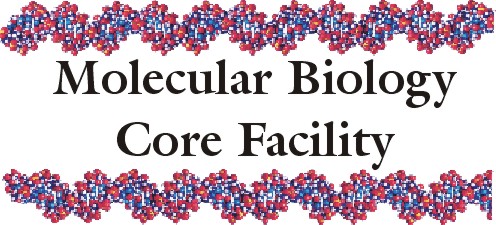 DATE:Name:Department:PI:Account #:	E-mail:Report will be e-mailed to e-mail address provided.PROTOCOL Name: ________________________	Total # of SamplesSample Type:	 Tail Snip	Ear Punch	 DNA		Other	Specify: _______________SAMPLE IDENTIFICATION: (Tissue must be provided in individually labeled 1.5 ml tubes)Use additional sheets if necessary.Cost/Sample 		X   # of Samples		=TOTAL Tube #Sample NameTube #Sample Name